Rentrée 2022BTS 2 MODE 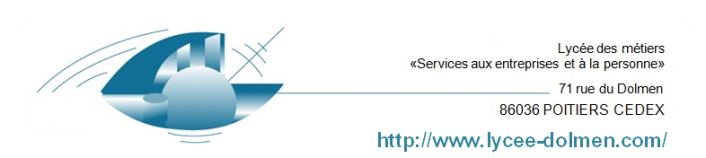 BTS Lycée des Métiers « LE DOLMEN »Liste des manuels ScolairesBTS Lycée des Métiers « LE DOLMEN »Liste des manuels ScolairesDisciplinetitreISBNISBNAuteur 1Auteur2EditeurPrix publicDisciplinetitreISBNISBNAuteur 1Auteur2Editeur(Sans remise)METIERS DE LA MODEDéjà acheté en 1ère annéeGUIDE PRATIQUE DES TEXTILES9782-1008-0925-79782-1008-0925-7Daniel WeidmannDUNOD202019 €METIERS DE LA MODEDéjà acheté en 1ère annéeGUIDE PRATIQUE DES TEXTILES9782-1008-0925-79782-1008-0925-7Daniel WeidmannDUNOD202019 €METIERS DE LA MODETECHNOLOGIE et chimie des textilesAnnée de parution : 2005 2854283910Année de parution : 2005 2854283910M. Flandrin-BlettyCépaduès23 €METIERS DE LA MODETECHNOLOGIE et chimie des textilesAnnée de parution : 2005 2854283910Année de parution : 2005 2854283910M. Flandrin-BlettyCépaduès23 €METIERS DE LA MODETECHNOLOGIE et chimie des textilesAnnée de parution : 2005 2854283910Année de parution : 2005 2854283910M. Flandrin-BlettyCépaduès23 €anglaisLexique Bilingue de la Mode978-2-9185-79243978-2-9185-79243Vincent Beckerig  SuttonFalbalas201929 €MathématiquesMathématiques BTS Exos et méthodes groupement B,C et D9782-0916-2999-59782-0916-2999-5Jean-Denis AstierBruno AstierNathan technique201426.40 €MathématiquesMathématiques BTS Exos et méthodes groupement B,C et D9782-0916-2999-59782-0916-2999-5Jean-Denis AstierBruno AstierNathan technique201426.40 €Histoire géographiePas de manuelsPas de manuelsPas de manuelsPas de manuelsPas de manuelsPas de manuelsPas de manuels